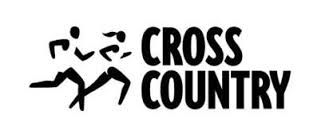 Cottonwood Invitational Saturday 15 Oct 16Menaul Trailhead:  Turn east on Menaul at Tramway, follow all the way to the end—it turns southeast.  Trailhead entrance is where Menaul intersects with Monte Largo Dr.Parking:  Park in the parking area or on the street.  Please note:  Part of Menaul is No Parking.  You may have to park down by Piedra Vista Park.  Restrooms:  A porta potty will be providedForecast:  Cool and fastRegistration: 7:45-8:15Volunteer Assignments: 8:00Walk the Course: 8:15MS Start: 9:00MS Individual Awards: 9:45HS Start: 10:00HS Awards: 10:45Race Maps:  MS: http://www.mapmyrun.com/routes/fullscreen/848918219/HS: http://www.mapmyrun.com/routes/fullscreen/848949007/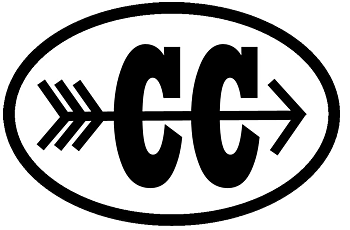 